IFK Fjärås sortiment 2023Inför 2023 kommer Umbro att byta delar av sitt sortiment och IFK Fjärås har därför tillsammans med Intersport och Umbro tagit fram vilka produkter som vi kommer att erbjuda våra lag och medlemmar att köpa.Alla priser är exkl tryck.Alla produkter kommer tyvärr inte att finnas i webbshoppen pga interna rutiner hos Intersport.Har ni frågor om våra kläder, vill göra en lagbeställning eller fråga efter en specifik produkt så hör av er till kansliet. Vi kommer att hålla fast vid rött för spelare och svart för ledare. Alla lag har vita matchshorts men vill några ungdomslag på tjejsidan ha röda matchshort så är det självklart ok. För spelare i dam och herr kan det finnas andra färger att beställa, tex grön, blå osv på vissa artiklar.  T-shirtsCup t-shirt SR och JR Röd och SvartKlubbmärke på bröst och IFK FJÄRÅS på ryggen159 krShortsCup shorts SR och JR Röd, svart och vittKlubbmärke på höger ben199krÖverdragströjaLiga Half Zip SR och JR Röd och svartKlubbmärke på bröst och IFK FJÄRÅS på ryggen439/399krÖverdragsbyxorLIGA training pants SR och JR SvartIFK FJÄRÅS på höger ben359/319 kr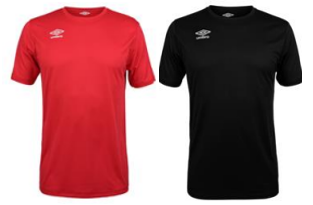 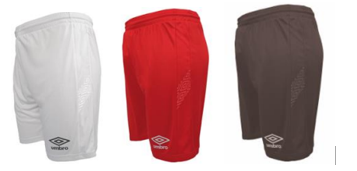 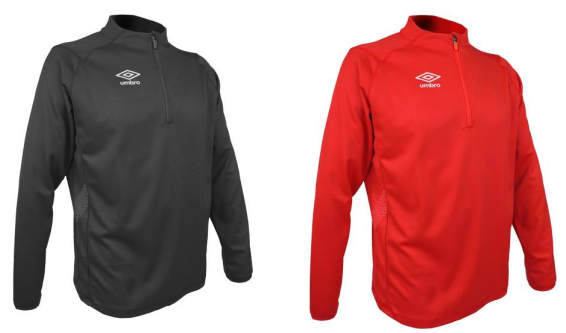 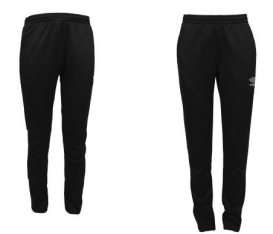 ÖverdragsjackaLiga Training JacketSR, JRSvartKlubbmärke på bröst och IFK FJÄRÅS på ryggen559/359 krTräningsjackaCore Tech Hood ZipSR,W, JRSvartKlubbmärke på bröst och IFK FJÄRÅS på ryggen559/559/359 krHoodieBasic HoodSR och JR Röd och SvartKlubbmärke på bröst och IFK FJÄRÅS på ryggen399/359 krHoodie hela dragkedjaBasic Hood JacketSR och JR SvartKlubbmärke på bröst och IFK FJÄRÅS på ryggen359/319 kr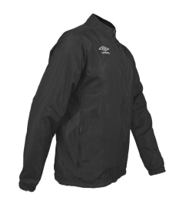 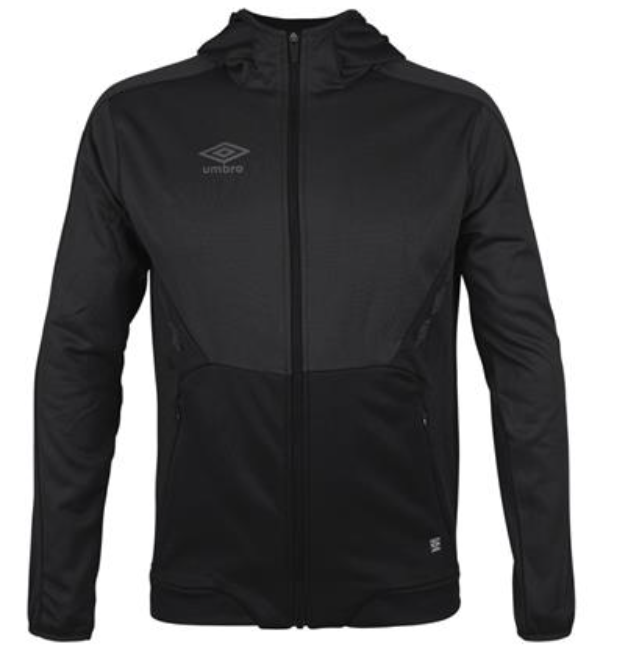 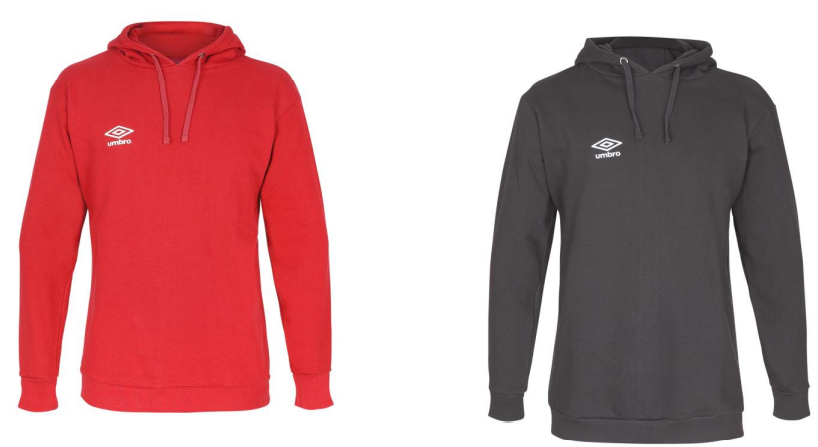 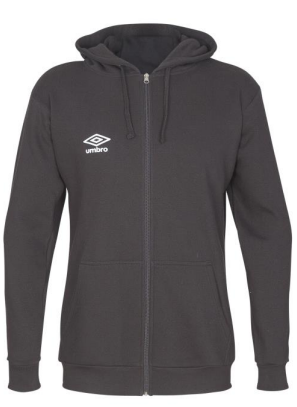 Basic t-shirtBasic Tee SR och JR SvartKlubbmärke på bröst och IFK FJÄRÅS på ryggen199/159 krVår/höst jackaCore Tech padded Jkt SR, JR och W SvartKlubbmärke på bröst och IFK FJÄRÅS på ryggen879/799 krPikétröjaCore Poly PoloSR SvartKlubbmärke på bröst och IFK FJÄRÅS på ryggen159 krVinterjackaUX Elite Team Jacket SRSvartKlubbmärke på bröst och IFK FJÄRÅS på ryggen1039 kr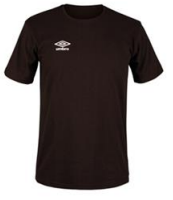 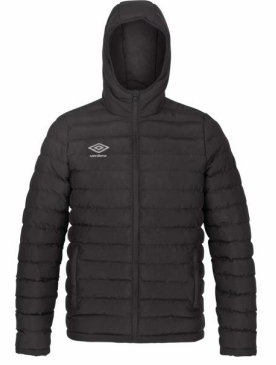 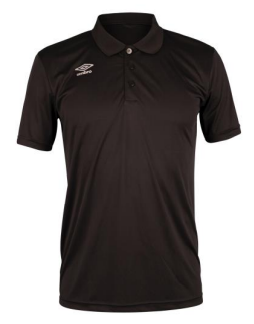 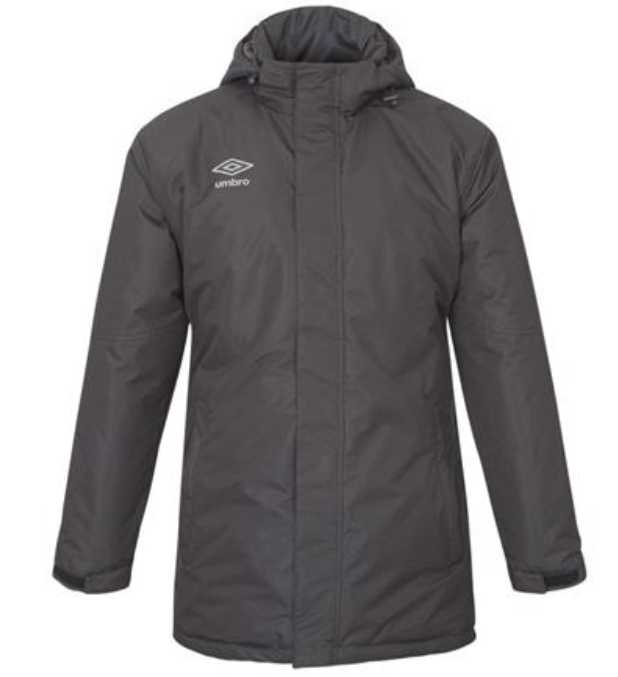 RegnjackaCore rainjacketSP och JRRöd och SvartKlubbmärke på bröst och IFK FJÄRÅS på ryggen719/679 krMössaVår egen mössaOne SizeSvart129 krKepsarVåra egna kepsarOne SizeSvart250 krBagarUX Elite bag 40L+60L+90LSvart 399/479/999krBackpackUX Elite BP Svart359kr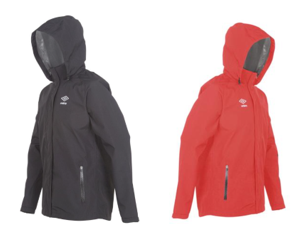 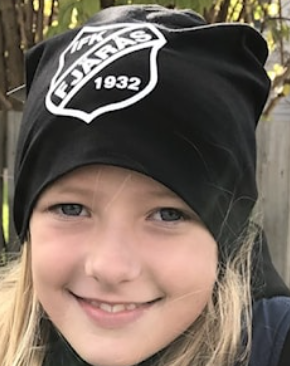 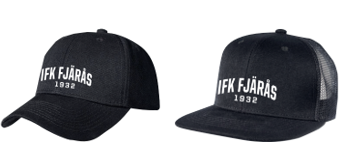 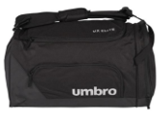 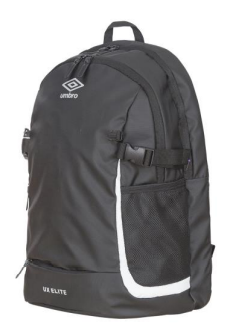 StrumporCore Fotb.Str26-29, 30-34 ,35-39, 40-44Röd och Svart99kr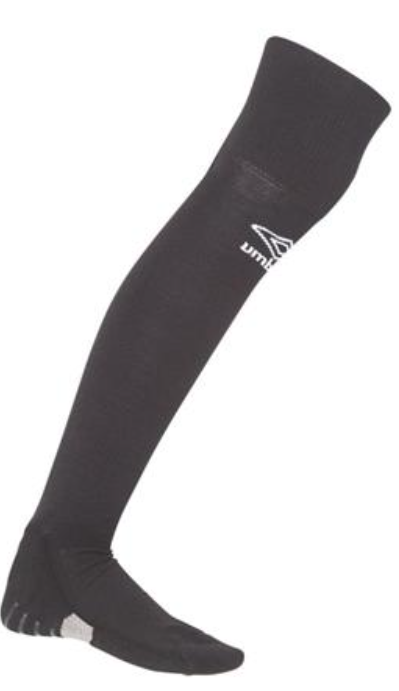 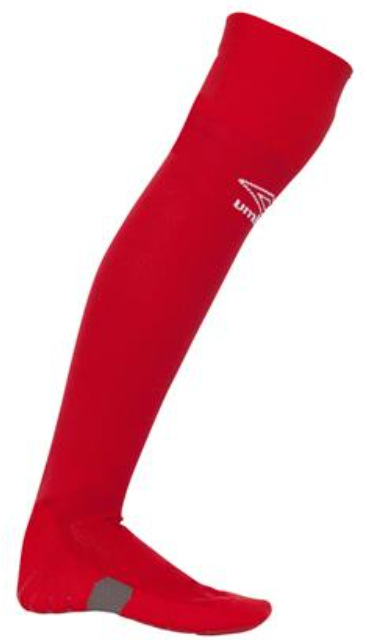 